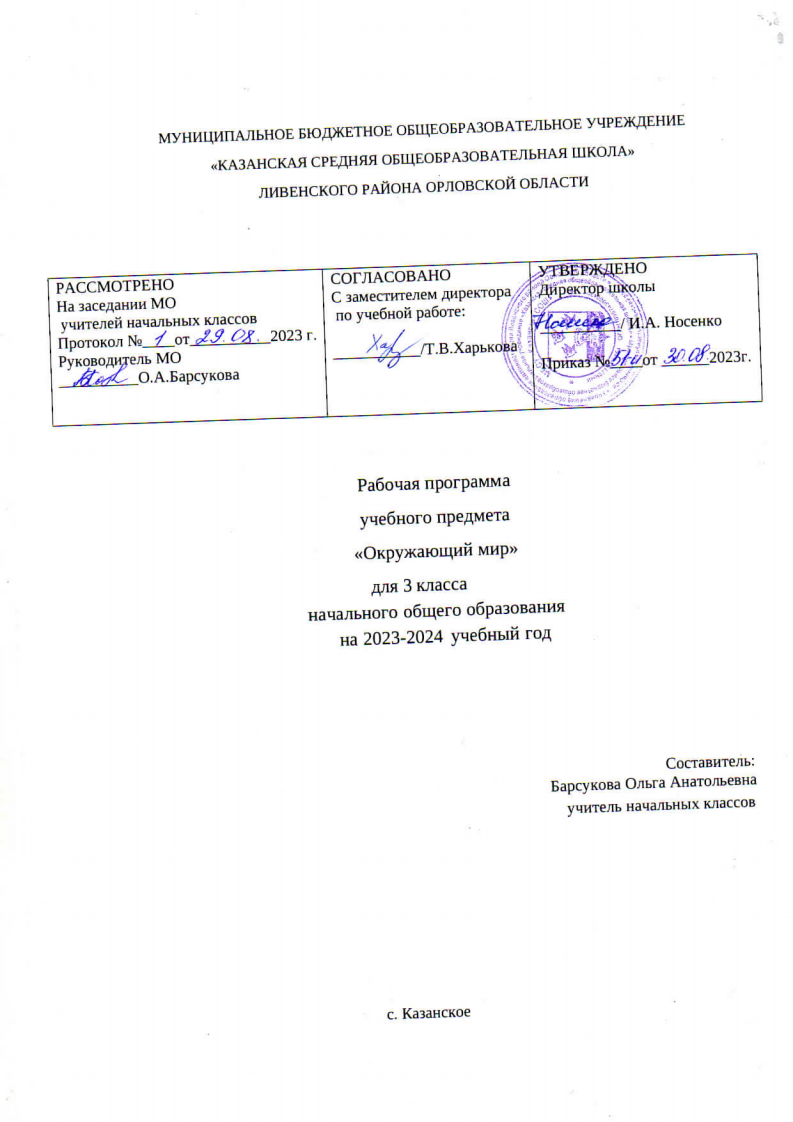 ПОЯСНИТЕЛЬНАЯ ЗАПИСКА Примерная рабочая программа по предмету «Окружающий мир» на уровне начального общего образования составлена на основе Требований к результатам освоения основной образовательной программы начального общего образования, представленных в Федеральном государственном образовательном стандарте начального общего образования, Примерной программы воспитания, а также с учётом историко-культурного стандарта. Изучение предмета «Окружающий мир», интегрирующего знания о природе, предметном мире, обществе и взаимодействии людей в нём, соответствует потребностям и интересам детей младшего школьного возраста и направлено на достижение следующих целей:  формирование целостного взгляда на мир, осознание места в нём человека на основе целостного взгляда на окружающий мир (природную и социальную среду обитания); освоение естественно-научных, обществоведческих, нравственно-этических понятий, представленных в содержании данного учебного предмета;  развитие умений и навыков применять полученные знания в реальной учебной и жизненной практике, связанной как с  поисково-исследовательской деятельностью (наблюдения, опыты, трудовая деятельность), так и с  творческим использованием приобретённых знаний в речевой, изобразительной, художественной деятельности; духовно-нравственное развитие и воспитание личности гражданина России, понимание своей принадлежности к Российскому государству, определённому этносу; проявление уважения к истории, культуре, традициям народов РФ; освоение младшими школьниками мирового культурного опыта по созданию общечеловеческих ценностей, законов и правил построения взаимоотношений в социуме; обогащение духовного богатства обучающихся.  развитие способности ребёнка к социализации на основе принятия гуманистических норм жизни, приобретение опыта эмоционально-положительного отношения к природе в соответствии с экологическими нормами поведения; становление навыков повседневного проявления культуры общения, гуманного отношения к людям, уважительного отношения к их взглядам, мнению и индивидуальности. Примерная рабочая программа Центральной идеей конструирования содержания и планируемых результатов обучения является раскрытие роли человека в природе и обществе, ознакомление с правилами поведения в среде обитания и освоение общечеловеческих ценностей взаимодействия в системах «Человек и природа», «Человек и общество», «Человек и другие люди», «Человек и познание». Важнейшей составляющей всех указанных систем является содержание, усвоение которого гарантирует формирование у обучающихся навыков здорового и безопасного образа жизни на основе развивающейся способности предвидеть результаты своих поступков и оценки возникшей ситуации. Отбор содержания курса «Окружающий мир» осуществлён на основе следующих ведущих идей: раскрытие роли человека в природе и обществе; 6 освоение общечеловеческих ценностей взаимодействия в системах «Человек и природа», «Человек и общество», «Человек и другие люди», «Человек и его самость», «Человек и познаниемМесто предмета в учебном плане. На изучение курса «Окружающий мир» в каждом классе начальной школы отводится 2 часа в неделю. Программа рассчитана на 270 часов: 1 класс – 66 часов (33 учебные недели), 2, 3 и 4 классы – по 68 часов (34 учебные недели) .СОДЕРЖАНИЕ УЧЕБНОГО ПРЕДМЕТАЧеловек и обществоОбщество как совокупность людей, которые объединены общей культурой и связаны друг с другом совместной деятельностью во имя общей цели. Наша Родина — Российская Федерация. Уникальные памятники культуры России, родного края. Государственная символика Российской Федерации и своего региона. Города Золотого кольца России. Народы России. Уважение к культуре, традициям своего народа и других народов, государственным символам России.Семья — коллектив близких, родных людей. Семейный бюджет, доходы и расходы семьи. Уважение к семейным ценностям.Правила нравственного поведения в социуме. Внимание, уважительное отношение к людям с ограниченными возможностями здоровья, забота о них.Значение труда в жизни человека и общества. Трудолюбие как общественно значимая ценность в культуре народов России. Особенности труда людей родного края, их профессии.Страны и народы мира. Памятники природы и культуры — символы стран, в которых они находятся.Человек и природаМетоды изучения природы. Карта мира. Материки и части света. Вещество. Разнообразие веществ в окружающем мире.Примеры веществ: соль, сахар, вода, природный газ. Твёрдые тела, жидкости, газы. Простейшие практические работы с веществами, жидкостями, газами. Воздух — смесь газов. Свойства воздуха. Значение воздуха для растений, животных, человека. Вода. Свойства воды. Состояния воды, её распространение в природе, значение для живых организмов и хозяйственной жизни человека.Круговорот воды в природе. Охрана воздуха, воды. Горные породы и минералы. Полезные ископаемые, их значение в хозяйстве человека, бережное отношение людей к полезным ископаемым. Полезные ископаемые родного края (2—3 примера). Почва, её состав, значение для живой природы и хозяйственной жизни человека.Первоначальные представления о бактериях. Грибы: строение шляпочных грибов. Грибы съедобные и несъедобные. Разнообразие растений. Зависимость жизненного цикла организмов от условий окружающей среды. Размножение и развитие растений. Особенности питания и дыхания растений.Роль растений в природе и жизни людей, бережное отношение человека к растениям. Условия, необходимые для жизни растения (свет, тепло, воздух, вода). Наблюдение роста растений, фиксация изменений. Растения родного края, названия и краткая характеристика на основе наблюдений.Охрана растений.Разнообразие животных. Зависимость жизненного цикла организмов от условий окружающей среды. Размножение и развитие животных (рыбы, птицы, звери). Особенности питания животных. Цепи питания. Условия, необходимые для жизни животных (воздух, вода, тепло, пища). Роль животных в природе и жизни людей, бережное отношение человека к животным. Охрана животных. Животные родного края, их названия, краткая характеристика на основе наблюдений.Природные сообщества: лес, луг, пруд. Взаимосвязи в природном сообществе: растения — пища и укрытие для животных; животные — распространители плодов и семян растений. Влияние человека на природные сообщества. Природные сообщества родного края (2—3 примера на основе наблюдений). Правила нравственного поведения в природных сообществах.Человек — часть природы. Общее представление о строении тела человека. Системы органов (опорно-двигательная, пищеварительная, дыхательная, кровеносная, нервная, органы чувств), их роль в жизнедеятельности организма. Гигиена отдельных органов и систем органов человека. Измерение температуры тела человека, частоты пульса.Правила безопасной жизниЗдоровый образ жизни: двигательная активность (утренняя зарядка, динамические паузы), закаливание и профилактика заболеваний. Забота о здоровье и безопасности окружающих людей. Безопасность во дворе жилого дома (правила перемещения внутри двора и пересечения дворовой проезжей части, безопасные зоны электрических, газовых, тепловых подстанций и других опасных объектов инженерной инфраструктуры жилого дома, предупреждающие знаки безопасности).Правила безопасного поведения пассажира железнодорожного, водного и авиатранспорта (правила безопасного поведения на вокзалах и в аэропортах, безопасное поведение в вагоне, на борту самолёта, судна; знаки безопасности). Безопасность в Интернете (ориентирование в признаках мошеннических действий, защита персональной информации, правила коммуникации в мессенджерах и социальных группах) в условиях контролируемого доступа в Интернет.Универсальные учебные действия.)Познавательные универсальные учебные действия:проводить несложные наблюдения в природе (сезонные изменения, поведение животных) по предложенному и самостоятельно составленному плану; на основе результатов совместных с одноклассниками наблюдений (в парах, группах) делать выводы;устанавливать зависимость между внешним видом, особенностями поведения и условиями жизни животного;определять (в процессе рассматривания объектов и явлений) существенные признаки и отношения между объектами и явлениями;моделировать цепи питания в природном сообществе;различать понятия «век», «столетие», «историческое время»; соотносить историческое событие с датой (историческим периодом).Работа с информацией:понимать, что работа с моделями Земли (глобус, карта) может дать полезную и интересную информацию о природе нашей планеты;находить на глобусе материки и океаны, воспроизводить их названия; находить на карте нашу страну, столицу, свой регион;читать несложные планы, соотносить условные обозначения с изображёнными объектами;находить по предложению учителя информацию в разных источниках — текстах, таблицах, схемах, в том числе в Интернете (в условиях контролируемого входа);соблюдать правила безопасности при работе в информационной среде.Коммуникативные универсальные учебные действия:ориентироваться в понятиях, соотносить понятия и термины с их краткой характеристикой:понятия и термины, связанные с социальным миром (безопасность, семейный бюджет, памятник культуры);понятия и термины, связанные с миром природы (планета, материк, океан, модель Земли, царство природы, природное сообщество, цепь питания, Красная книга);понятия и термины, связанные с безопасной жизнедеятельностью (знаки дорожного движения, дорожные ловушки, опасные ситуации, предвидение).описывать (характеризовать) условия жизни на Земле;на основе сравнения объектов природы описывать схожие, различные, индивидуальные признаки;приводить примеры, кратко характеризовать представителей разных царств природы;называть признаки (характеризовать) животного (растения) как живого организма;описывать (характеризовать) отдельные страницы истории нашей страны (в пределах изученного).Регулятивные универсальные учебные действия:планировать шаги по решению учебной задачи, контролировать свои действия (при небольшой помощи учителя);устанавливать причину возникающей трудности или ошибки, корректировать свои действия.Совместная деятельность:участвуя в совместной деятельности, выполнять роли руководителя (лидера), подчинённого;справедливо оценивать результаты деятельности участников, положительно реагировать на советы и замечания в свой адрес;выполнять правила совместной деятельности, признавать право другого человека иметь собственное суждение, мнение;самостоятельно разрешать возникающие конфликты с учётом этики общения.ПЛАНИРУЕМЫЕ ОБРАЗОВАТЕЛЬНЫЕ РЕЗУЛЬТАТЫИзучение предмета "Окружающий мир" в 3 классе направлено на достижение обучающимися личностных, метапредметных и предметных результатов освоения учебного предмета.ЛИЧНОСТНЫЕ РЕЗУЛЬТАТЫЛичностные результаты изучения предмета «Окружающий мир» характеризуют готовность обучающихся руководствоваться традиционными российскими социокультурными и духовно- нравственными ценностями, принятыми в обществе правилами и нормами поведения и должны отражать приобретение первоначального опыта деятельности обучающихся, в части:Гражданско-патриотического воспитания:становление ценностного отношения к своей Родине - России; понимание особой роли многонациональной России в современном мире;осознание своей этнокультурной и российской гражданской идентичности, принадлежности к российскому народу, к своей национальной общности;сопричастность к прошлому, настоящему и будущему своей страны и родного края; проявление интереса к истории и многонациональной культуре своей страны, уважения к своему и другим народам;первоначальные представления о человеке как члене общества, осознание прав и ответственности человека как члена общества.Духовно-нравственного воспитания:проявление культуры общения, уважительного отношения к людям, их взглядам, признанию их индивидуальности;принятие существующих в обществе нравственно-этических норм поведения и правил межличностных отношений, которые строятся на проявлении гуманизма, сопереживания, уважения и доброжелательности;применение правил совместной деятельности, проявление способности договариваться, неприятие любых форм поведения, направленных на причинение физического и морального вреда другим людям.Эстетического воспитания:понимание особой роли России в развитии общемировой художественной культуры, проявление уважительного отношения, восприимчивости и интереса к разным видам искусства, традициям и творчеству своего и других народов;использование полученных знаний в продуктивной и преобразующей деятельности, в разных видах художественной деятельности.Физического воспитания, формирования культуры здоровья и эмоционального благополучия:соблюдение правил организации здорового и безопасного (для себя и других людей) образа жизни; выполнение правил безопасного поведении в окружающей среде (в том числе информационной);приобретение опыта эмоционального отношения к среде обитания, бережное отношение к физическому и психическому здоровью.    Трудового воспитания:осознание ценности трудовой деятельности в жизни человека и общества, ответственное потребление и бережное отношение к результатам труда, навыки участия в различных видах трудовой деятельности, интерес к различным профессиям.Экологического воспитания:осознание роли человека в природе и обществе, принятие экологических норм поведения, бережного отношения к природе, неприятие действий, приносящих ей вред.Ценности научного познания:ориентация в деятельности на первоначальные представления о научной картине мира;осознание ценности познания, проявление познавательного интереса, активности, инициативности, любознательности и самостоятельности в обогащении своих знаний, в том числе с использованием различных информационных средств.МЕТАПРЕДМЕТНЫЕ РЕЗУЛЬТАТЫПознавательныеуниверсальные учебные действия:Базовые логические действия:понимать целостность окружающего мира (взаимосвязь природной и социальной среды обитания), проявлять способность ориентироваться в изменяющейся действительности;на основе наблюдений доступных объектов окружающего мира устанавливать связи и зависимости между объектами (часть - целое; причина - следствие; изменения во времени и в пространстве);сравнивать объекты окружающего мира, устанавливать основания для сравнения, устанавливать аналогии;объединять части объекта (объекты) по определённому признаку;определять существенный признак для классификации, классифицировать предложенные объекты;находить закономерности и противоречия в рассматриваемых фактах, данных и наблюдениях на основе предложенного алгоритма;выявлять недостаток информации для решения учебной (практической) задачи на основе предложенного алгоритмаБазовые исследовательские действия:проводить (по предложенному и самостоятельно составленному плану или выдвинутому предположению) наблюдения, несложные опыты; проявлять интерес к экспериментам, проводимым под руководством учителя;определять разницу между реальным и желательным состоянием объекта (ситуации) на основе предложенных вопросов;формулировать с помощью учителя цель предстоящей работы, прогнозировать возможное развитие процессов, событий и последствия в аналогичных или сходных ситуациях;моделировать ситуации на основе изученного материала о связях в природе (живая и неживая природа, цепи питания; природные зоны), а также в социуме (лента времени; поведение и его последствия; коллективный труд и его результаты и др. );проводить по предложенному плану опыт, несложное исследование по установлению особенностей объекта изучения и связей между объектами (часть — целое, причина — следствие);формулировать выводы и подкреплять их доказательствами на основе результатов проведённого наблюдения (опыта, измерения, исследования).Работа с информацией:использовать различные источники для поиска информации, выбирать источник получения информации с учётом учебной задачи;согласно заданному алгоритму находить в предложенном источнике информацию, представленную в явном виде;распознавать достоверную и недостоверную информацию самостоятельно или на основе предложенного учителем способа её проверки;находить и использовать для решения учебных задач текстовую, графическую, аудиовизуальную информацию;читать и интерпретировать графически представленную информацию (схему, таблицу, иллюстрацию);соблюдать правила информационной безопасности в условиях контролируемого доступа в Интернет (с помощью учителя);анализировать и создавать текстовую, видео, графическую, звуковую информацию в соответствии с учебной задачей;фиксировать полученные результаты в текстовой форме (отчёт, выступление, высказывание) и графическом виде (рисунок, схема, диаграмма).Коммуникативные универсальные учебные действия:в процессе диалогов задавать вопросы, высказывать суждения, оценивать выступления участников;признавать возможность существования разных точек зрения; корректно и аргументированно высказывать своё мнение; приводить доказательства своей правоты;соблюдать правила ведения диалога и дискуссии; проявлять уважительное отношение к собеседнику;использовать смысловое чтение для определения темы, главной мысли текста о природе, социальной жизни, взаимоотношениях и поступках людей;создавать устные и письменные тексты (описание, рассуждение, повествование);конструировать обобщения и выводы на основе полученных результатов наблюдений и опытной работы, подкреплять их доказательствами;находить ошибки и восстанавливать деформированный текст об изученных объектах и явлениях природы, событиях социальной жизни;готовить небольшие публичные выступления с возможной презентацией (текст, рисунки, фото, плакаты и др. ) к тексту выступления.Регулятивные универсальные учебные действия:Самоорганизация:планировать самостоятельно или с небольшой помощью учителя действия по решению учебной задачи;выстраивать последовательность выбранных действий и операций.Самоконтроль:осуществлять контроль процесса и результата своей деятельности;находить ошибки в своей работе и устанавливать их причины; корректировать свои действия при необходимости (с небольшой помощью учителя);предвидеть возможность возникновения трудностей и ошибок, предусматривать способы их предупреждения, в том числе в житейских ситуациях, опасных для здоровья и жизни.Самооценка:объективно оценивать результаты своей деятельности, соотносить свою оценку с оценкой учителя;оценивать целесообразность выбранных способов действия, при необходимости корректировать их.Совместная деятельность:понимать значение коллективной деятельности для успешного решения учебной (практической) задачи; активно участвовать в формулировании краткосрочных и долгосрочных целей совместной деятельности (на основе изученного материала по окружающему миру);коллективно строить действия по достижению общей цели: распределять роли, договариваться, обсуждать процесс и результат совместной работы;проявлять готовность руководить, выполнять поручения, подчиняться;выполнять правила совместной деятельности: справедливо распределять и оценивать работу каждого участника; считаться с наличием разных мнений; не допускать конфликтов, при их возникновении мирно разрешать без участия взрослого;ответственно выполнять свою часть работы.ПРЕДМЕТНЫЕ РЕЗУЛЬТАТЫК концу обучения в 3 классе обучающийся научится:различать государственную символику Российской Федерации (гимн, герб, флаг); проявлять уважение к государственным символам России и своего региона;проявлять уважение к семейным ценностям и традициям, традициям своего народа и других народов; соблюдать правила нравственного поведения в социуме;приводить примеры памятников природы, культурных объектов и достопримечательностей родного края; столицы России, городов РФ с богатой историей и культурой; российских центров декоративно-прикладного искусства; проявлять интерес и уважение к истории и культуре народов России;показывать на карте мира материки, изученные страны мира;различать расходы и доходы семейного бюджета;распознавать изученные объекты природы по их описанию, рисункам и фотографиям, различать их в окружающем мире;проводить по предложенному плану или инструкции небольшие опыты с природными объектами с использованием простейшего лабораторного оборудования и измерительных приборов; соблюдать безопасность проведения опытов;группировать изученные объекты живой и неживой природы, проводить простейшую классификацию;сравнивать по заданному количеству признаков объекты живой и неживой природы;описывать на основе предложенного плана изученные объекты и явления природы, выделяя их существенные признаки и характерные свойства;использовать различные источники информации о природе и обществе для поиска и извлечения информации, ответов на вопросы;использовать знания о взаимосвязях в природе, связи человека и природы для объяснения простейших явлений и процессов в природе, организме человека;фиксировать результаты наблюдений, опытной работы, в процессе коллективной деятельности обобщать полученные результаты и делать выводы;создавать по заданному плану собственные развёрнутые высказывания о природе, человеке и обществе, сопровождая выступление иллюстрациями (презентацией);соблюдать правила безопасного поведения пассажира железнодорожного, водного и авиатранспорта;соблюдать периодичность двигательной активности и профилактики заболеваний;соблюдать правила безопасного поведения во дворе жилого дома;соблюдать правила нравственного поведения на природе;безопасно использовать персональные данные в условиях контролируемого доступа в Интернет; ориентироваться в возможных мошеннических действиях при общении в мессенджерах.ТЕМАТИЧЕСКОЕ ПЛАНИРОВАНИЕ№ п/пНаименование разделов и тем программыКоличество часовКоличество часовКоличество часовДата изученияВиды деятельностиВиды, формы контроляЭлектронные (цифровые) образовательные ресурсы№ п/пНаименование разделов и тем программывсегоконтрольные работыпрактические работыДата изученияВиды деятельностиВиды, формы контроляЭлектронные (цифровые) образовательные ресурсыРаздел 1. Человек и общество.Раздел 1. Человек и общество.Раздел 1. Человек и общество.Раздел 1. Человек и общество.Раздел 1. Человек и общество.Раздел 1. Человек и общество.Раздел 1. Человек и общество.Раздел 1. Человек и общество.Раздел 1. Человек и общество.1.1.Общество — совокупность людей, которые объединены общей культурой и связаны друг с другом совместной деятельностью во имя общей цели.2Устный опрос; Письменный контроль;http://school- collection.edu.ru/catalog/1.2.Наша Родина — Российская Федерация — многонациональная страна.2Устный опрос; Письменный контроль;http://school- collection.edu.ru/catalog/1.3.Особенности жизни, быта, культуры народов РФ.2Устный опрос; Письменный контроль;http://school- collection.edu.ru/catalog/1.4.Уникальные памятники культуры (социальные и природные объекты) России, родного края.2Устный опрос; Письменный контроль;http://school- collection.edu.ru/catalog/1.5.Города Золотого кольца России.4Устный опрос; Письменный контроль;http://school- collection.edu.ru/catalog/1.6.Государственная символика Российской Федерации (гимн, герб, флаг) и своего региона.1Устный опрос; Письменный контроль;http://school- collection.edu.ru/catalog/1.7.Уважение к культуре, истории, традициям своего народа и других народов.1Устный опрос; Письменный контроль;http://school- collection.edu.ru/catalog/1.8.Семья — коллектив близких, родных людей. Поколения в семье.2Устный опрос; Письменный контроль;http://school- collection.edu.ru/catalog/1.9.Взаимоотношения в семье: любовь, доброта, внимание, поддержка.1Устный опрос; Письменный контроль;http://school- collection.edu.ru/catalog/1.10.Семейный бюджет, доходы и расходы семьи.1Учебный диалог по теме «Для чего создаётся семья», «Почему семью называют коллективом».;Работа в группах: коллективный ответ на вопрос «Какие бывают семьи?».;Рассказ учителя: «Что такое семейный бюджет».; Беседа по теме «Доходы и расходы семьи».;Практическая работа по теме «Моделирование семейного бюджета» (дифференцированное задание);Устный опрос; Письменный контроль;http://school- collection.edu.ru/catalog/1.11.Страны и народы мира на карте.1Практическая работа с картой: страны мира. Работа в группах: самостоятельное составление описания любой страны или народа мира (с использованием дополнительной литературы и Интернета);«Путешествие по странам мира» (достопримечательности отдельных стран мира, по выбору детей): рассматривание видеоматериалов, слайдов, иллюстраций.;Символы стран, с которыми знакомятся дети.;Устный опрос; Письменный контроль;http://school- collection.edu.ru/catalog/1.12Памятники природы и культуры — символы стран, в которых они находятся.1Практическая работа с картой: страны мира. Работа в группах: самостоятельное составление описания любой страны или народа мира (с использованием дополнительной литературы и Интернета);«Путешествие по странам мира» (достопримечательности отдельных стран мира, по выбору детей): рассматривание видеоматериалов, слайдов, иллюстраций.;Символы стран, с которыми знакомятся дети.;Устный опрос; Письменный контроль;http://school- collection.edu.ru/catalog/Итого по разделуИтого по разделу20Раздел 2. Человек и природа.Раздел 2. Человек и природа.Раздел 2. Человек и природа.Раздел 2. Человек и природа.Раздел 2. Человек и природа.Раздел 2. Человек и природа.Раздел 2. Человек и природа.Раздел 2. Человек и природа.Раздел 2. Человек и природа.2.1.Вещество. Разнообразие веществ в окружающем мире. Твёрдые тела, жидкости, газы, их свойства.1Практические работы (наблюдение и опыты) с веществами: текучесть, растворимость, окрашиваемость и др.; Упражнения: классификация тел и веществ, сравнение естественных и искусственных тел; классификация твёрдых, жидких и газообразных веществ.;Демонстрация учебных экспериментов: состояния воды, свойства воздуха.;Рассказ учителя, анализ схемы круговорота воды в природе.; Практические работы: горные породы и минералы — название, сравнение, описание.;Экскурсия: почвы (виды, состав, значение для жизни природы и хозяйственной деятельности людей).;Устный опрос; Письменный контроль;http://school- collection.edu.ru/catalog/2.2.Воздух — смесь газов. Свойства воздуха. Значение для жизни.2Практические работы (наблюдение и опыты) с веществами: текучесть, растворимость, окрашиваемость и др.; Упражнения: классификация тел и веществ, сравнение естественных и искусственных тел; классификация твёрдых, жидких и газообразных веществ.;Демонстрация учебных экспериментов: состояния воды, свойства воздуха.;Рассказ учителя, анализ схемы круговорота воды в природе.; Практические работы: горные породы и минералы — название, сравнение, описание.;Экскурсия: почвы (виды, состав, значение для жизни природы и хозяйственной деятельности людей).;Устный опрос; Письменный контроль;http://school- collection.edu.ru/catalog/2.3.Вода. Свойства воды.Состояния воды, её распространение в природе, значение для жизни. Круговорот воды в природе.2Практические работы (наблюдение и опыты) с веществами: текучесть, растворимость, окрашиваемость и др.; Упражнения: классификация тел и веществ, сравнение естественных и искусственных тел; классификация твёрдых, жидких и газообразных веществ.;Демонстрация учебных экспериментов: состояния воды, свойства воздуха.;Рассказ учителя, анализ схемы круговорота воды в природе.; Практические работы: горные породы и минералы — название, сравнение, описание.;Экскурсия: почвы (виды, состав, значение для жизни природы и хозяйственной деятельности людей).;Устный опрос; Письменный контроль;http://school- collection.edu.ru/catalog/2.4.Охрана воздуха, воды.1Практические работы (наблюдение и опыты) с веществами: текучесть, растворимость, окрашиваемость и др.; Упражнения: классификация тел и веществ, сравнение естественных и искусственных тел; классификация твёрдых, жидких и газообразных веществ.;Демонстрация учебных экспериментов: состояния воды, свойства воздуха.;Рассказ учителя, анализ схемы круговорота воды в природе.; Практические работы: горные породы и минералы — название, сравнение, описание.;Экскурсия: почвы (виды, состав, значение для жизни природы и хозяйственной деятельности людей).;Устный опрос; Письменный контроль;http://school- collection.edu.ru/catalog/2.5.Горные породы и минералы. Полезные ископаемые, их значение в хозяйстве человека.Полезные ископаемые родного края.2Практические работы (наблюдение и опыты) с веществами: текучесть, растворимость, окрашиваемость и др.; Упражнения: классификация тел и веществ, сравнение естественных и искусственных тел; классификация твёрдых, жидких и газообразных веществ.;Демонстрация учебных экспериментов: состояния воды, свойства воздуха.;Рассказ учителя, анализ схемы круговорота воды в природе.; Практические работы: горные породы и минералы — название, сравнение, описание.;Экскурсия: почвы (виды, состав, значение для жизни природы и хозяйственной деятельности людей).;Устный опрос; Письменный контроль;http://school- collection.edu.ru/catalog/2.6.Почва, её состав, значение для живой природы и хозяйственной деятельности человека.1Практические работы (наблюдение и опыты) с веществами: текучесть, растворимость, окрашиваемость и др.; Упражнения: классификация тел и веществ, сравнение естественных и искусственных тел; классификация твёрдых, жидких и газообразных веществ.;Демонстрация учебных экспериментов: состояния воды, свойства воздуха.;Рассказ учителя, анализ схемы круговорота воды в природе.; Практические работы: горные породы и минералы — название, сравнение, описание.;Экскурсия: почвы (виды, состав, значение для жизни природы и хозяйственной деятельности людей).;Устный опрос; Письменный контроль;http://school- collection.edu.ru/catalog/2.7.Царства природы. Бактерии, общее представление. Грибы: строение шляпочного гриба; съедобные и несъедобные грибы.2Рассказ учителя (чтение текста учебника) о бактериях.; Рассматривание и описание особенностей внешнего вида бактерий.;Работа с иллюстративным материалом по теме «Какие грибы мы не положим в корзинку».;Рисование схемы: «Шляпочный гриб».;Рассказ учителя: «Чем грибы отличаются от растений»; Работа в группе: классификация растений из списка, который предложили одноклассники.;Коллективное создание схемы по теме «Условия жизни растений»;Рассказ-рассуждение о жизни растений.;Практическая работа в паре по теме «Размножения растений (побегом, листом, семе нами)»;Охраняемые растения родного края (наблюдение, рассматривание иллюстраций);Устный опрос; Письменный контроль;http://school- collection.edu.ru/catalog/2.8.Разнообразие растений. Зависимость жизненного цикла организмов от условий окружающей среды.1Рассказ учителя (чтение текста учебника) о бактериях.; Рассматривание и описание особенностей внешнего вида бактерий.;Работа с иллюстративным материалом по теме «Какие грибы мы не положим в корзинку».;Рисование схемы: «Шляпочный гриб».;Рассказ учителя: «Чем грибы отличаются от растений»; Работа в группе: классификация растений из списка, который предложили одноклассники.;Коллективное создание схемы по теме «Условия жизни растений»;Рассказ-рассуждение о жизни растений.;Практическая работа в паре по теме «Размножения растений (побегом, листом, семе нами)»;Охраняемые растения родного края (наблюдение, рассматривание иллюстраций);Устный опрос; Письменный контроль;http://school- collection.edu.ru/catalog/2.9.Размножение и развитие растений. Особенности питания и дыхания растений.1;Рассказ учителя (чтение текста учебника) о бактериях.; Рассматривание и описание особенностей внешнего вида бактерий.;Работа с иллюстративным материалом по теме «Какие грибы мы не положим в корзинку».;Рисование схемы: «Шляпочный гриб».;Рассказ учителя: «Чем грибы отличаются от растений»; Работа в группе: классификация растений из списка, который предложили одноклассники.;Коллективное создание схемы по теме «Условия жизни растений»;Рассказ-рассуждение о жизни растений.;Практическая работа в паре по теме «Размножения растений (побегом, листом, семе нами)»;Охраняемые растения родного края (наблюдение, рассматривание иллюстраций);Устный опрос; Письменный контроль;http://school- collection.edu.ru/catalog/2.10.Роль растений в природе и жизни людей, бережное отношение человека к растениям.1Рассказ учителя (чтение текста учебника) о бактериях.; Рассматривание и описание особенностей внешнего вида бактерий.;Работа с иллюстративным материалом по теме «Какие грибы мы не положим в корзинку».;Рисование схемы: «Шляпочный гриб».;Рассказ учителя: «Чем грибы отличаются от растений»; Работа в группе: классификация растений из списка, который предложили одноклассники.;Коллективное создание схемы по теме «Условия жизни растений»;Рассказ-рассуждение о жизни растений.;Практическая работа в паре по теме «Размножения растений (побегом, листом, семе нами)»;Охраняемые растения родного края (наблюдение, рассматривание иллюстраций);Устный опрос; Письменный контроль;http://school- collection.edu.ru/catalog/2.11.Условия, необходимые для жизни растения (свет, тепло, воздух, вода). Наблюдение роста растений, фиксация изменений.2Рассказ учителя (чтение текста учебника) о бактериях.; Рассматривание и описание особенностей внешнего вида бактерий.;Работа с иллюстративным материалом по теме «Какие грибы мы не положим в корзинку».;Рисование схемы: «Шляпочный гриб».;Рассказ учителя: «Чем грибы отличаются от растений»; Работа в группе: классификация растений из списка, который предложили одноклассники.;Коллективное создание схемы по теме «Условия жизни растений»;Рассказ-рассуждение о жизни растений.;Практическая работа в паре по теме «Размножения растений (побегом, листом, семе нами)»;Охраняемые растения родного края (наблюдение, рассматривание иллюстраций);Устный опрос; Письменный контроль;http://school- collection.edu.ru/catalog/2.12Растения родного края, названия и краткая характеристика. Охрана растений.1Рассказ учителя (чтение текста учебника) о бактериях.; Рассматривание и описание особенностей внешнего вида бактерий.;Работа с иллюстративным материалом по теме «Какие грибы мы не положим в корзинку».;Рисование схемы: «Шляпочный гриб».;Рассказ учителя: «Чем грибы отличаются от растений»; Работа в группе: классификация растений из списка, который предложили одноклассники.;Коллективное создание схемы по теме «Условия жизни растений»;Рассказ-рассуждение о жизни растений.;Практическая работа в паре по теме «Размножения растений (побегом, листом, семе нами)»;Охраняемые растения родного края (наблюдение, рассматривание иллюстраций);Устный опрос; Письменный контроль;http://school- collection.edu.ru/catalog/2.13Разнообразие животных. Зависимость жизненного цикла организмов от условий окружаю щей среды.2Дидактическая игра по теме «Каких животных мы знаем».; Коллективное составление схемы по теме «Разнообразие животных»;Упражнения: опиши животное, узнай животное, найди ошибку в классификации животных.;Учебный диалог по теме «Как животные питаются»; Составление и анализ цепей питания.;Работа в парах: характеристика животных по способу размножения (на основе справочной литературы), подготовка презентации.;Моделирование стадий размножения животных (на примере земноводных, рыб).;Рассказ учителя по теме «Как человек одомашнил животных»; Рассказы детей по теме «Мой домашний питомец»;Просмотр и обсуждение иллюстраций, видеофрагментов и других материалов (по выбору) на тему «Охрана животных».;Устный опрос; Письменный контроль;http://school- collection.edu.ru/catalog/2.14.Размножение и развитие животных (рыбы, птицы, звери, пресмыкающиеся, земноводные).1Дидактическая игра по теме «Каких животных мы знаем».; Коллективное составление схемы по теме «Разнообразие животных»;Упражнения: опиши животное, узнай животное, найди ошибку в классификации животных.;Учебный диалог по теме «Как животные питаются»; Составление и анализ цепей питания.;Работа в парах: характеристика животных по способу размножения (на основе справочной литературы), подготовка презентации.;Моделирование стадий размножения животных (на примере земноводных, рыб).;Рассказ учителя по теме «Как человек одомашнил животных»; Рассказы детей по теме «Мой домашний питомец»;Просмотр и обсуждение иллюстраций, видеофрагментов и других материалов (по выбору) на тему «Охрана животных».;Устный опрос; Письменный контроль;http://school- collection.edu.ru/catalog/2.15.Особенности питания животных. Цепи питания. Условия, необходимые для жизни животных (воздух, вода, тепло, пища).1Дидактическая игра по теме «Каких животных мы знаем».; Коллективное составление схемы по теме «Разнообразие животных»;Упражнения: опиши животное, узнай животное, найди ошибку в классификации животных.;Учебный диалог по теме «Как животные питаются»; Составление и анализ цепей питания.;Работа в парах: характеристика животных по способу размножения (на основе справочной литературы), подготовка презентации.;Моделирование стадий размножения животных (на примере земноводных, рыб).;Рассказ учителя по теме «Как человек одомашнил животных»; Рассказы детей по теме «Мой домашний питомец»;Просмотр и обсуждение иллюстраций, видеофрагментов и других материалов (по выбору) на тему «Охрана животных».;Устный опрос; Письменный контроль;http://school- collection.edu.ru/catalog/2.16.Роль животных в природе и жизни людей, бережное отношение человека к животным. Охрана животных.1Дидактическая игра по теме «Каких животных мы знаем».; Коллективное составление схемы по теме «Разнообразие животных»;Упражнения: опиши животное, узнай животное, найди ошибку в классификации животных.;Учебный диалог по теме «Как животные питаются»; Составление и анализ цепей питания.;Работа в парах: характеристика животных по способу размножения (на основе справочной литературы), подготовка презентации.;Моделирование стадий размножения животных (на примере земноводных, рыб).;Рассказ учителя по теме «Как человек одомашнил животных»; Рассказы детей по теме «Мой домашний питомец»;Просмотр и обсуждение иллюстраций, видеофрагментов и других материалов (по выбору) на тему «Охрана животных».;Устный опрос; Письменный контроль;http://school- collection.edu.ru/catalog/2.17.Животные родного края, их названия.1Дидактическая игра по теме «Каких животных мы знаем».; Коллективное составление схемы по теме «Разнообразие животных»;Упражнения: опиши животное, узнай животное, найди ошибку в классификации животных.;Учебный диалог по теме «Как животные питаются»; Составление и анализ цепей питания.;Работа в парах: характеристика животных по способу размножения (на основе справочной литературы), подготовка презентации.;Моделирование стадий размножения животных (на примере земноводных, рыб).;Рассказ учителя по теме «Как человек одомашнил животных»; Рассказы детей по теме «Мой домашний питомец»;Просмотр и обсуждение иллюстраций, видеофрагментов и других материалов (по выбору) на тему «Охрана животных».;Устный опрос; Письменный контроль;http://school- collection.edu.ru/catalog/2.18.Природные сообщества: лес, луг, пруд. Взаимосвязи в природном сообществе.1Работа со словарём: определение значения слова«сообщество».;Рассказ учителя по теме «Что такое природное сообщество» ; Учебный диалог по теме «Особенности леса (луга, водоёма) как сообщества».;Сравнение понятий: естественные сообщества, искусственные сообщества.;Беседа по теме «Для чего человек создает новые сообщества?»; Обсуждение ситуаций, раскрывающих правила положительного и отрицательного отношения к природе.;Устный опрос; Письменный контроль;http://school- collection.edu.ru/catalog/2.19.Создание человеком природных сообществ для хозяйственной деятельности, получения продуктов питания (поле, сад, огород).1Работа со словарём: определение значения слова«сообщество».;Рассказ учителя по теме «Что такое природное сообщество» ; Учебный диалог по теме «Особенности леса (луга, водоёма) как сообщества».;Сравнение понятий: естественные сообщества, искусственные сообщества.;Беседа по теме «Для чего человек создает новые сообщества?»; Обсуждение ситуаций, раскрывающих правила положительного и отрицательного отношения к природе.;Устный опрос; Письменный контроль;http://school- collection.edu.ru/catalog/2.20.Природные сообщества родного края.1Работа со словарём: определение значения слова«сообщество».;Рассказ учителя по теме «Что такое природное сообщество» ; Учебный диалог по теме «Особенности леса (луга, водоёма) как сообщества».;Сравнение понятий: естественные сообщества, искусственные сообщества.;Беседа по теме «Для чего человек создает новые сообщества?»; Обсуждение ситуаций, раскрывающих правила положительного и отрицательного отношения к природе.;Устный опрос; Письменный контроль;http://school- collection.edu.ru/catalog/2.21.Правила поведения в лесу, на водоёме, на лугу.1Работа со словарём: определение значения слова«сообщество».;Рассказ учителя по теме «Что такое природное сообщество» ; Учебный диалог по теме «Особенности леса (луга, водоёма) как сообщества».;Сравнение понятий: естественные сообщества, искусственные сообщества.;Беседа по теме «Для чего человек создает новые сообщества?»; Обсуждение ситуаций, раскрывающих правила положительного и отрицательного отношения к природе.;Устный опрос; Письменный контроль;http://school- collection.edu.ru/catalog/2.22.Человек — часть природы. Общее представление о строении тела человека.2Обсуждение текстов учебника, объяснения учителя: «Строение тела человека».;Рассматривание схемы строения тела человека: называние, описание функций разных систем органов.;Практическая работа по теме «Измерение температуры тела и частоты пульса».;Устный опрос; Письменный контроль;http://school- collection.edu.ru/catalog/2.23.Системы органов (опорно-двигательная, пищеварительная, дыхательная, кровеносная, нервная, органы чувств), их роль в жизнедеятельности организма.2Обсуждение текстов учебника, объяснения учителя: «Строение тела человека».;Рассматривание схемы строения тела человека: называние, описание функций разных систем органов.;Практическая работа по теме «Измерение температуры тела и частоты пульса».;Устный опрос; Письменный контроль;http://school- collection.edu.ru/catalog/2.24.Гигиена отдельных органов и систем органов человека.2Обсуждение текстов учебника, объяснения учителя: «Строение тела человека».;Рассматривание схемы строения тела человека: называние, описание функций разных систем органов.;Практическая работа по теме «Измерение температуры тела и частоты пульса».;Устный опрос; Письменный контроль;http://school- collection.edu.ru/catalog/2.25.Измерение температуры тела человека, частоты пульса.2Обсуждение текстов учебника, объяснения учителя: «Строение тела человека».;Рассматривание схемы строения тела человека: называние, описание функций разных систем органов.;Практическая работа по теме «Измерение температуры тела и частоты пульса».;Устный опрос; Письменный контроль;http://school- collection.edu.ru/catalog/Итого по разделуИтого по разделу35Раздел 3. Правила безопасной жизни.Раздел 3. Правила безопасной жизни.Раздел 3. Правила безопасной жизни.Раздел 3. Правила безопасной жизни.Раздел 3. Правила безопасной жизни.Раздел 3. Правила безопасной жизни.Раздел 3. Правила безопасной жизни.Раздел 3. Правила безопасной жизни.Раздел 3. Правила безопасной жизни.3.1.Здоровый образ жизни; забота о здоровье и безопасности окружающих людей.2Практическая работа по теме «Рассматривание знаков (опасно, пожароопасно, взрывоопасно; внимание — автопогрузчик; электрический ток; малозаметное препятствие; падение с высоты), коллективное объяснение их значения»;Анализ ситуаций по теме «Что может произойти, если…»; Ролевая игра по теме «Рас скажи малышу, как нужно вести себя на игровой и спортивной площадке».;Рассказ учителя по теме «Правила поведения в транспорте, на вокзалах, в аэропортах, на борту самолета, судна»;Работа в группах: составление памятки по теме «Правила поведения в аэропортах, на борту самолета, судна (по выбору группы)».;Учебный диалог по теме «Как обеспечить безопасность при работе в Интернете».;Обсуждение результатов проектной деятельности по теме «Что такое здоровый образ жизни и как его обеспечить»;Устный опрос; Письменный контроль;http://school- collection.edu.ru/catalog/3.2.Безопасность во дворе жилого дома (внимание к зонам электрических, газовых, тепловых подстанций и других опасных объектов; предупреждающие знаки безопасности).2Практическая работа по теме «Рассматривание знаков (опасно, пожароопасно, взрывоопасно; внимание — автопогрузчик; электрический ток; малозаметное препятствие; падение с высоты), коллективное объяснение их значения»;Анализ ситуаций по теме «Что может произойти, если…»; Ролевая игра по теме «Рас скажи малышу, как нужно вести себя на игровой и спортивной площадке».;Рассказ учителя по теме «Правила поведения в транспорте, на вокзалах, в аэропортах, на борту самолета, судна»;Работа в группах: составление памятки по теме «Правила поведения в аэропортах, на борту самолета, судна (по выбору группы)».;Учебный диалог по теме «Как обеспечить безопасность при работе в Интернете».;Обсуждение результатов проектной деятельности по теме «Что такое здоровый образ жизни и как его обеспечить»;Устный опрос; Письменный контроль;http://school- collection.edu.ru/catalog/3.3.Транспортная безопасность пассажира разных видов транспорта, правила поведения на вокзалах, в аэропортах, на борту самолёта, судна.2Практическая работа по теме «Рассматривание знаков (опасно, пожароопасно, взрывоопасно; внимание — автопогрузчик; электрический ток; малозаметное препятствие; падение с высоты), коллективное объяснение их значения»;Анализ ситуаций по теме «Что может произойти, если…»; Ролевая игра по теме «Рас скажи малышу, как нужно вести себя на игровой и спортивной площадке».;Рассказ учителя по теме «Правила поведения в транспорте, на вокзалах, в аэропортах, на борту самолета, судна»;Работа в группах: составление памятки по теме «Правила поведения в аэропортах, на борту самолета, судна (по выбору группы)».;Учебный диалог по теме «Как обеспечить безопасность при работе в Интернете».;Обсуждение результатов проектной деятельности по теме «Что такое здоровый образ жизни и как его обеспечить»;Устный опрос; Письменный контроль;http://school- collection.edu.ru/catalog/3.4.Безопасность в Интернете (ориентировка в признаках мошенничества в сети; защита персональной информации) в условиях контролируемого доступа в Интернет.1Практическая работа по теме «Рассматривание знаков (опасно, пожароопасно, взрывоопасно; внимание — автопогрузчик; электрический ток; малозаметное препятствие; падение с высоты), коллективное объяснение их значения»;Анализ ситуаций по теме «Что может произойти, если…»; Ролевая игра по теме «Рас скажи малышу, как нужно вести себя на игровой и спортивной площадке».;Рассказ учителя по теме «Правила поведения в транспорте, на вокзалах, в аэропортах, на борту самолета, судна»;Работа в группах: составление памятки по теме «Правила поведения в аэропортах, на борту самолета, судна (по выбору группы)».;Учебный диалог по теме «Как обеспечить безопасность при работе в Интернете».;Обсуждение результатов проектной деятельности по теме «Что такое здоровый образ жизни и как его обеспечить»;Устный опрос; Письменный контроль;http://school- collection.edu.ru/catalog/Итого по разделуИтого по разделу7Резервное времяРезервное время6ОБЩЕЕ КОЛИЧЕСТВО ЧАСОВ ПО ПРОГРАММЕ6800